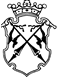 РЕСПУБЛИКА КАРЕЛИЯАДМИНИСТРАЦИЯСОРТАВАЛЬСКОГО МУНИЦИПАЛЬНОГО РАЙОНАРАСПОРЯЖЕНИЕ     от «___» ____________ 2024 г.		                                                    № ___О предоставлении разрешения на условно разрешенный вид использования земельного участка  На основании заявления Забродина Андрея Валерьевича, руководствуясь     ст. 39 Градостроительного кодекса Российской Федерации, правилами землепользования и застройки Кааламского сельского поселения, ст. 14 Федерального Закона от 06.10.2003 г. № 131-ФЗ «Об общих принципах организации местного самоуправления в Российской Федерации», заключением о результатах публичных слушаний от _________ и рекомендациями Комиссии по подготовке проекта правил землепользования и застройки (протокол заседания от ____________):1. Предоставить разрешение на условно разрешенный вид использования «13.2. Ведение садоводства» для образуемого в кадастровом квартале 10:07:0042811 земельного участка площадью 1500 кв.м., расположенного в территориальной зоне «СХ1» - зоне, занятой объектами сельскохозяйственного назначения, по адресу: Российская Федерация, Республика Карелия, Сортавальский муниципальный район, Кааламское сельское поселение.2. Опубликовать настоящее распоряжение в газете «Ладога-Сортавала» и разместить на официальном сайте администрации Сортавальского муниципального района в сети Интернет.Глава администрации                                                                       С.В. Крупин